BOOK 2BREVIEW 7 TO 9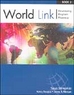 

DIRECTIONS: Choose the best definition for each word.

____    1.    celebrate
 
a.    to advise       
b.    to have fun       
c.    to protect       
d.    to cook for a long time     

____    2.    well-known
 
a.    someone who knows       
b.    familiar to most people       
c.    place for water       
d.    partner     

DIRECTIONS: Read the schedules of Tien, Marlie, and Kenyon. Choose the best answer for each person.

Tien is going to her cousin's wedding on Saturday afternoon.
Marlie has to work on Friday until 3 p.m..
Kenyon has tickets to the opera on Saturday night.

____    3.    Marlie, how about lunch on Friday instead of dinner? Marlie's answer:
 
a.    Sure!       
b.    Unfortunately, I can't.       
c.    I'd love to.       
d.    That sounds great!     

DIRECTIONS: Choose the word that best completes the sentence.

____    4.    The ____ queen always makes intelligent decisions.
 
a.    evil       
b.    selfish       
c.    strong       
d.    wise     

____    5.    The ____ young man always thinks of how others feel.
 
a.    disciplined       
b.    slow       
c.    compassionate       
d.    tall     

____    6.    The mean old man does bad things. He is ____.
 
a.    compassionate       
b.    evil       
c.    clever       
d.    wise     

____    7.    The dog was ____ to its owner.
 
a.    loyal       
b.    royal       
c.    disciplined       
d.    evil     

____    8.    Zia is ____. She does three hours of homework every day.
 
a.    loyal       
b.    generous       
c.    disciplined       
d.    foolish     

DIRECTIONS: Choose the word or phrase that best completes the sentence.

____    9.    I want ____ a summer internship at the capital.
 
a.    find       
b.    to get       
c.    have       
d.    to found     

____    10.    I ____ to see the point of view of others.
 
a.    perform       
b.    graduate       
c.    try       
d.    trying     

____    11.    I expect ____ in medical school by this time next year.
 
a.    to be       
b.    to have       
c.    having       
d.    was     

____    12.    I like ____ outside with other people.
 
a.    worked       
b.    to become       
c.    to work       
d.    to worked     

____    13.    I hope ____ something from my job - not just to make money.
 
a.    learning       
b.    to learn       
c.    has learned       
d.    have learning     

____    14.    Will you ____ to be here at 8:00 every morning?
 
a.    agreed       
b.    agreeing       
c.    to agree       
d.    agree     

____    15.    Ms. Limon is looking for someone to work in her restaurant. She might ask:
 
a.    Are you good at cooking?       
b.    Are you good at giving a speech?       
c.    Do you know how to fix a car?       
d.    Are you able to type?     

DIRECTIONS: Match.
 
a.    works outside       
b.    makes clothes       
c.    makes arrests       
d.    teaches exercises       
e.    makes movies       
f.    gives information       
g.    gives rides     

____    18.    film director
____    19.    farmhand
____    20.    tour guide


DIRECTIONS: Read the paragraphs. Indicate whether the statement is true or false.

The story of the Frog Prince is known to many different cultures. In the familiar German tale, a talking frog helps a princess in return for taking him home. At first, the princess is not very nice to the ugly frog. Slowly, she learns to be kind. The princess's kindness breaks a magic spell that turns the frog into a handsome prince.
A Sri Lankan version of the story is different. Here, the frog is a hero who goes on a search for a golden bird. The frog turns himself into a prince and finds the golden bird. After bringing the bird to the king, the prince turns himself back into a frog.
In the Korean version of the story, a toad is taken in by a man and his wife. Over time, the two learn to love the toad as a son. In the end, the toad offers marriage to the three daughters of the rich landowner next door. Two daughters turn him down, so the toad threatens to destroy them. Finally, the third daughter agrees to marry the toad. He then cuts off his "toad skin" and turns into a handsome young man.
The Chinese version of the story is the most colorful of all. Here, a woman gives birth not to a son, but to a frog! The frog grows up to be a great soldier. He comes to the capital and saves the country from evil invaders. In the end, the frog takes off his skin to become a handsome young man. He then marries the king's daughter.
What makes the Frog Prince story so wide-spread? The story's popularity probably lies in its main message: "beauty is only skin deep." Put another way, people - or frogs - should be judged on their actions, not on how they look.

____    21.    In all versions of the story a frog turns into a man.
____    22.    The frog is evil in the Sri Lankan version of the story.

DIRECTIONS: Read the paragraphs. Indicate whether the statement is true or false.

What's your job? I'm a white-water river guide for Wild River Expeditions.

What do you do? I take people down the river on a small boat. My job is to get through the white-water rapids safely.

What's the most interesting part of your job? The river changes every day. You need to look at it carefully. Where is the water high? Where is it low? How has it changed since yesterday? What's the best path to safety?

What's the toughest part of your job? I don't like danger, but danger is part of the job. You try to get rid of all danger, but of course, you can't. The most important thing is to respect the river. Don't get sloppy or lazy.

What's your most memorable moment on the job? Last year we dumped the boat. All six of us went tumbling into the white-water. There wasn't much danger, though. We all had our life jackets and everyone did what they were trained to do.

How does someone become a white-water river guide? Get some experience. Take a trip with someone like me. Then get your own boat and practice by yourself. Start with the easy rapids. Then take on bigger and bigger challenges. Finally, try to get a job as an assistant with a company like Wild River Expeditions. After a couple of years, you, too, can be a guide!

____    23.    Hugo always thinks about the dangers of his job.

DIRECTIONS: Read the paragraphs. Answer each question with (Y) for "yes" or (N) for "no".

Opposite Day, by Janine

Every year on February 28 my family celebrates Opposite Day. On Opposite Day everyone does the opposite of what we usually do. For example, I'm a ballet dancer. My brother Jake plays basketball. On Opposite Day, Jake dances and I play basketball.
Does Opposite Day sound fun? It is! My mother normally cooks dinner. My father cleans up. On Opposite Day they do the opposite. He cooks. She cleans. Jake usually listens to hard rock radio. I like classical. On Opposite Day, we switch. The symphony for him. Rock for me. And so on. Opposite Day even changes the way we act. Normally, I'm shy. But on Opposite Day? I tell jokes and laugh all day. The same with Jake. He turns into Mr. Serious on Opposite Day. It's a blast.
Opposite Day even hits our family pets. My dog Peanut eats cat food on Opposite Day, while Mabel the cat eats dog food. We tried to get Peanut to meow and Mabel to bark - but they just won't do it!

____    24.    Is Opposite Day something Janine's family celebrates often?
____    25.    Does Janine's mother cook on Opposite Day?

DIRECTIONS: Complete each sentence using the correct form of the verb in the parentheses.

    26.    Do you want (go) ____________________ to a slumber party?
    27.    Would you be interested in (make) ____________________ decorations for the party?
    28.    Are you interested in (take) ____________________ an art class?

DIRECTIONS: Complete each sentence using the present perfect form of the verb.

    29.    I (live) ____________________ in this apartment for six months.
    30.    I (help) ____________________ my uncle paint houses since I was fourteen.

DIRECTIONS: Write short answers.

Marty just saw the new Pirates of the Caribbean movie. Shuba wants to know if she should see the movie.

    31.    Shuba wants to know who the characters in the movie are and what kind of problems they face. She should ask: ________________________________________

    32.    Shuba wants to know where the movie takes place. She should ask: ____________________

DIRECTIONS: Write the opposite of each word.

    33.    flexible____________________
    34.    pleasant ___________________
    35.    punctual ___________________

ANSWER SECTION

MULTIPLE CHOICE

    1.    ANS:    B    
    2.    ANS:    B    
    3.    ANS:    B    
    4.    ANS:    D    
    5.    ANS:    C    
    6.    ANS:    B    
    7.    ANS:    A    
    8.    ANS:    C    
    9.    ANS:    B    
    10.    ANS:    C    
    11.    ANS:    A    
    12.    ANS:    C    
    13.    ANS:    B    
    14.    ANS:    D    
    15.    ANS:    A    

MATCHING

    16.    ANS:    D    
    17.    ANS:    H    
    18.    ANS:    E    
    19.    ANS:    A    
    20.    ANS:    F    

TRUE/FALSE
 
    21.    ANS:    T    
    22.    ANS:    F    
    23.    ANS:    T    

YES/NO

    24.    ANS:    N    
    25.    ANS:    N    
    
COMPLETION

    26.    ANS:    to go
    27.    ANS:    making
    28.    ANS:    taking
    29.    ANS:    have lived
    30.    ANS:    have helped

SHORT ANSWER

    31.    ANS:    
What is the movie about? [Answers may vary.]
    32.    ANS:    
What is the setting for the movie? [Answers may vary.]
    33.    ANS:    
inflexible [Answers may vary.]
    34.    ANS:    
unpleasant, rude [Answers may vary.]
    35.    ANS:    
late [Answers may vary.]
